Администрация Гвардейского сельского поселения проводит опрос о состоянии финансовой доступности и удовлетворенности населения работой финансовых организаций (далее - Опрос)Опрос проводится в интерактивном виде с предоставлением доступа к заполняемой форме анкеты в сети интернет при помощи считывания QR-кода либо путем ввода прямой ссылки в браузере мобильного устройства (смартфон, планшетный компьютер)Ссылка на анкетирование https://forms.gle/9C57brdGVjehCubb7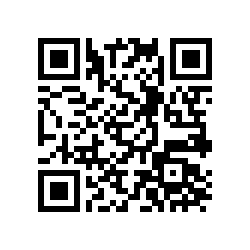 